Declaro para fins de concessão de cota para Passe Escolar, via SPtrans, que o(a) aluno(a) ___________						, nº USP ____________, está sob minha orientação no Programa de Pós-Graduação, nível: Mestrado, Doutorado.Declaro ainda que a frequência semanal à Universidade do(a) referido(a) aluno(a) se dá conforme abaixo assinalado:Já, o período de frequência a Universidade é:São Paulo, _______ de ________________ de ______________________________________________________Prof.(ª) Dr(ª):Telefone para contato: ___________________

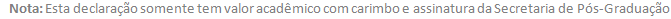 Frequência05 vezes, durante a semana,04 vezes, durante a semana,03 vezes, durante a semana,02 vezes, durante a semana,01 vez, durante a semana.PeríodoHorárioDiurno07h00 às 18h00Integral07h00 às 23h59Matutino07h00 às 12h00Noturno19h00 às 23h59Vespertino13h00 às 18h00